Дата: 02.04.2020Предмет: хіміяТема : «Алотропія. Алотропні модифікації речовин неметалічних елементів»ІнструкціяОзнайомитися з теоретичним матеріалом в підручнику П. Попель, Л. Крикля «Хімія» 11 клас §15.https://pidruchnyk.com.ua/470-hmya-popel-kriklya-11-klas.htmlЗаписати до зошита (обов’язково те, що виділено спеціальним фоном).Заповнити пропуски в таблиці (для заповнення пропусків в таблиці перейдіть на цей сайт: http://www.chemistry.in.ua/grade-10/allotropic-modifications )Виконати завдання в підручнику № 108, 109Обов’язково переглянути матеріали на даному сайті: https://sites.google.com/site/himiaakup/lekciie/zanatta-no2-zagalna-harakteristika-nemetalicnih-elementiv-nemetali-ak-prosti-recovini-avise-alotropiie-himicni-vlastivosti-nemetalivПерегляньте відео та презентацію:https://www.youtube.com/watch?time_continue=84&v=4VPG9gv08gQ&feature=emb_logohttps://www.youtube.com/watch?time_continue=67&v=veprJHgwOs&feature=emb_logohttps://www.youtube.com/watch?v=DmIkzlzaRoMТеоретичний матеріалХімічні елементи Оксиген, Сульфур, Карбон і Фосфор у вільному стані існують у формі кількох простих речовин.Явище існування хімічного елемента у вигляді двох або кількох простих речовин, різних за властивостями і будовою називають алотропією, а самі прості речовини – алотропними модифікаціями.Термін увів Я. Берцеліус у 1841 р., що з грецької означає «інші властивості».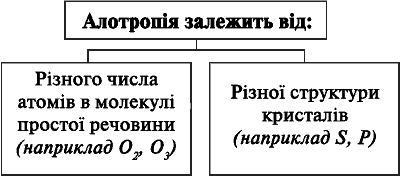 Заповнити таблицюДля заповнення пропусків в таблиці перейдіть на цей сайт: http://www.chemistry.in.ua/grade-10/allotropic-modificationsХімічний елементАлотропна модифікація (назва простої речовини та її формула)ВластивостіЗастосуванняОкисеньО2 Газ безбарвний, без смаку і запаху tк – -193оС, tпл – -219оС. Погано розчинний у воді (1:3). При – 183оС перетворюється в тверду речовину.Активний окисник.Дихання, горіння, окиснення, заправлення ракет (рідина), зварювання і різання металів, окисник в металургії, добування вибухових речовин, HNO3, H2SO4, в медицині.ОССССРРРSSS